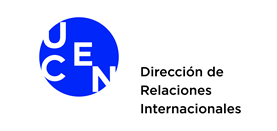 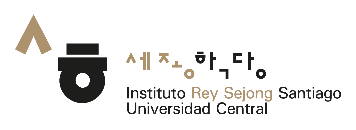 PLAN DE ESTADÍA BECA SEJONG EXPLORA COREA PREGRADO – POSTGRADODatos personales:Información General Estadía:Información relevante de la estadía:Información del resultado del proyecto:Nombre completo:Rut:Mail:Facultad:Carrera:Semestre / Trimestre ActualFecha de EstadíaInicio:Término:Ciudad(es):Resumen del proyecto a realizar durante la estadía: Fundamentación:Objetivos específicos: Actividades a desarrollar:Cronograma de actividades:*Agregar los días que sean necesarios.Día 1:Cronograma de actividades:*Agregar los días que sean necesarios.Día 2:Cronograma de actividades:*Agregar los días que sean necesarios.Día 3:Cronograma de actividades:*Agregar los días que sean necesarios.Día 4:Cronograma de actividades:*Agregar los días que sean necesarios.Día 5: Cronograma de actividades:*Agregar los días que sean necesarios.Día 6:Título:Formato:Resumen del resultado del proyecto a realizar durante la estadía:Especificaciones: